Los Estándares de Inglés para la Preparación Universitaria y Profesional: Producción Escrita: Desarrollo y Organización de Temas constan de 36 estándares. Nos hemos centrado en 9. Para ver la lista completa de estándares asociados a las Convenciones de Uso, consulta los Estándares de Preparación C&C.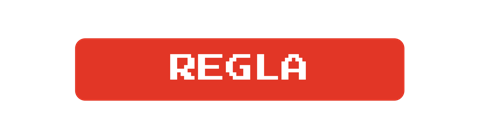 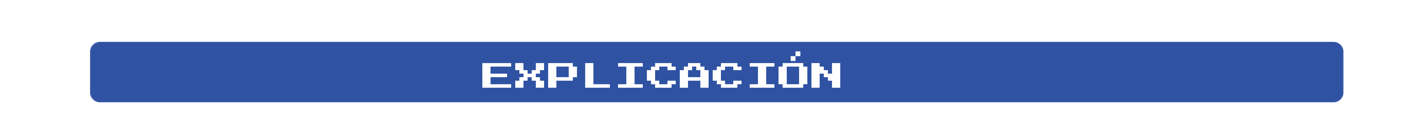 Palabras de TransiciónLas palabras de transición son palabras que cambian de un estado a otro.Frases de TransiciónLas frases de transición son frases que indican un cambio de un párrafo a otro.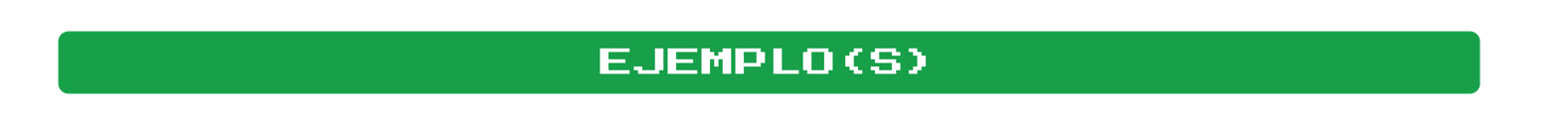 Above allAdditionally / an additionalAlong withAlsoAlthoughAlternativelyAs well as thatAt this timeBeforeClearlyCoincidentlyConverselyDefinitelyEspeciallyEven soFirst/firstlyFirst and foremostFollowingFor exampleFurthermoreHoweverIn additionIn contrast (to)IndeedLast, but not leastMoreoverNeverthelessOn the other handPreviouslySecond/secondlySubsequentlyUndoubtedlyUnlikeWhereasWithout a doubt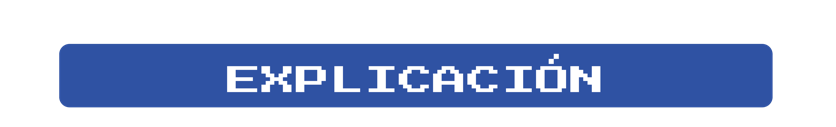 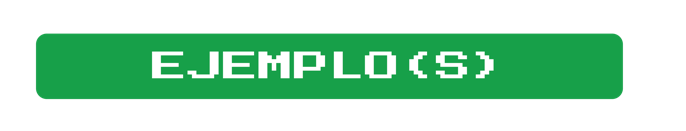 Declaración
de Tesis En esta frase se expone el tema de todo el ensayo.Frase Temática
o AfirmaciónLa oración temática explica de qué trata el párrafo. A veces se trata de una afirmación que indica lo que el autor quiere demostrar.EvidenciaLa evidencia es un tipo de dato (por ejemplo, estadísticas, citas, etc.…) que respalda la afirmación del autor.RazonamientoEl razonamiento es la explicación del autor de CÓMO la evidencia respalda la afirmación.InferenciaUna inferencia es una conclusión a la que se llega basándose en evidencia y razonamientos.